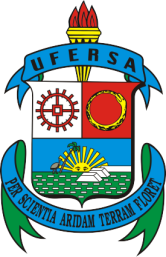 MINISTÉRIO DA EDUCAÇÃOUNIVERSIDADE FEDERAL RURAL DO SEMI-ÁRIDOPRO-REITORIA DE EXTENSÃO E CULTURAINCUBADORA TECNOLÓGICA E MULTISSETORIA DE EMPRESAS DO SERTÃO DO CABUGIINEAGRO CABUGIADITIVO AO EDITAL Nº. 01/2016 – PPRORROGAÇÃO DOS PRAZOSA Incubadora Tecnológica e Multissetorial de Empresas do Sertão do Cabugi – INEAGRO CABUGI torna público o presente Aditivo ao Edital Nº 01/2016.1. DA PRORROGAÇÃO1.1. Pelo presente Aditivo ficam prorrogados os prazos estabelecidos no Quadro 03 do Item 12 do Edital Nº 01/2016.1.2. Os novos prazos são os constantes no Quadro 01 apresentado abaixo.Quadro 01 – Prazos1.3. Os empreendedores interessados serão os responsáveis por acompanhar e obedecer aos prazos previstos.Este Aditivo entra em vigor na data de sua publicação, mantidos inalterados os demais dispositivos do Edital Nº 01/2016.EventoData / PeríodoInscrições28/07/2016 a 12/09/2016Divulgação do resultado da avaliação inicialAté 16/09/2016Apresentação oral das propostas22 e 23/09Divulgação do resultado finalAté 28/09/2016Assinatura do termo04 a 10/10/2016